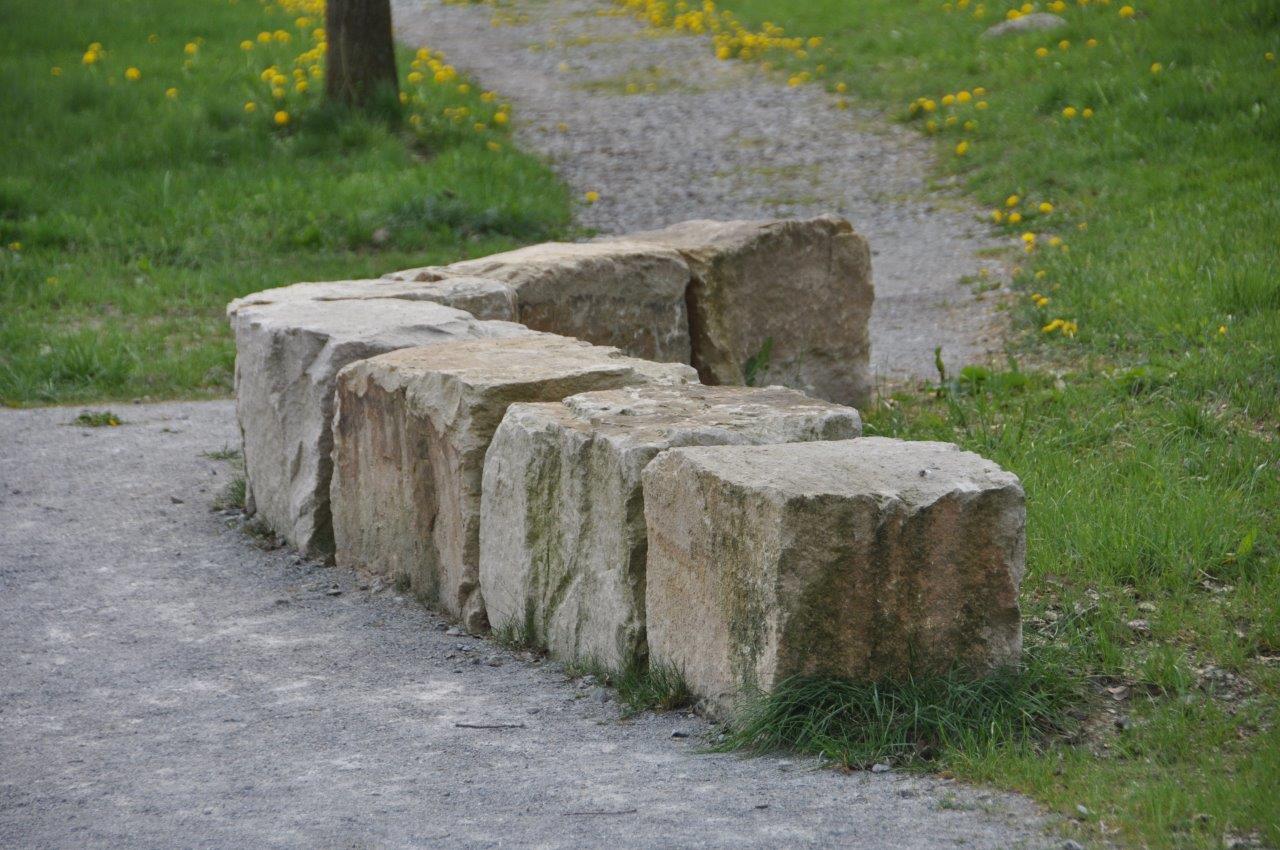 Hör auf dein Herz und schlage deinen eigenen Weg ein.